Groei & Bloei Meppel en omgeving						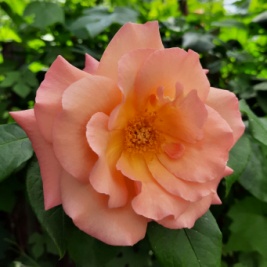 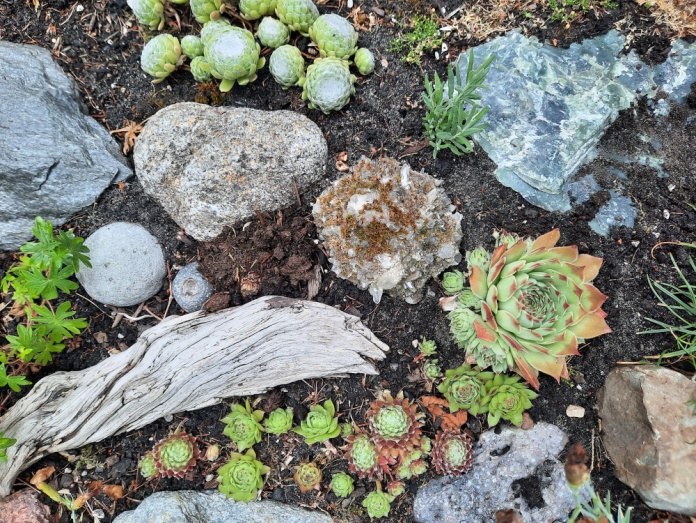 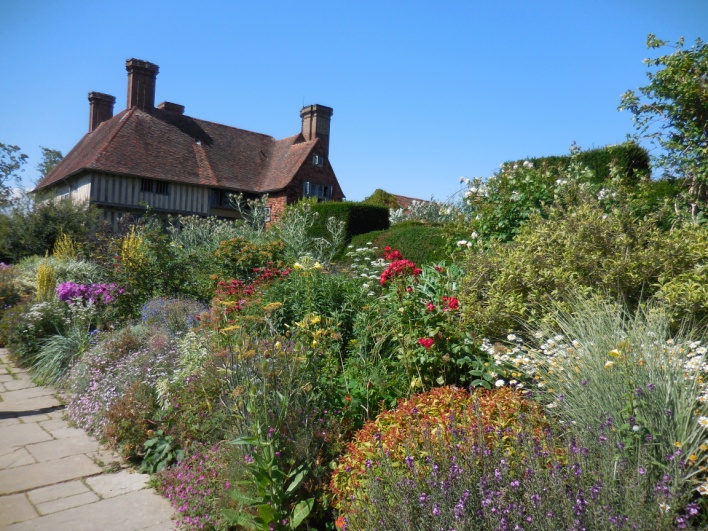 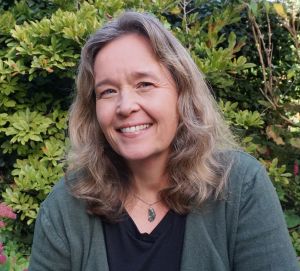 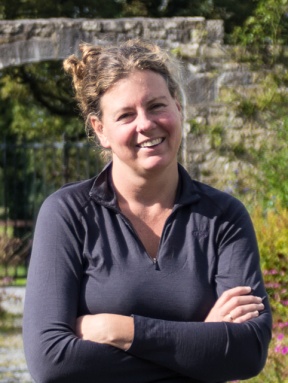 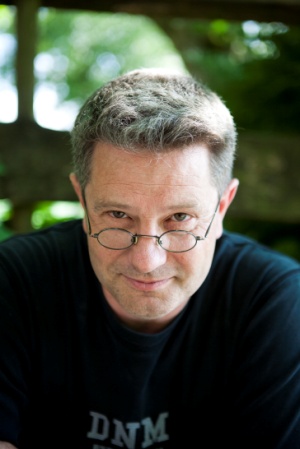 In de loop van de tijd kunnen plannen wijzigen, op onze website staat altijd het laatste nieuws!De lezingen zijn gratis toegankelijk voor leden van Groei&Bloei en hun partner.Niet-leden betalen € 5,00 entree.Voor informatie over de lezingen of andere programma-onderdelen, en voor contact met het bestuur:Caroline Hendriksen	Tel. 06-13849121		secretaris, pr							ledenadministrateur Roelof ten Buur		Tel. 06-43181500		penningmeesterKarin Sebėl		Tel. 06-24406935		bestuurslidLucia Dragt		Tel. 06-12940622		bestuurslidonze website: www.meppel.groei.nlE-mail: multiflora12@gmail.comOpen Tuinen Carrousel Drenthe: www.opentuinencarrouseldrenthe.nl 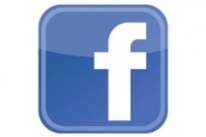  www.facebook.com/groeienbloeimeppelenomstreken U kunt zich opgeven voor de digitale nieuwsbrief via multiflora12@gmail.comBestuurslid gezocht, wie wil ons bestuur komen versterken? Zoek contact met het zittende bestuur, welkom!Programma 2023-2024Programma 2023-2024Zaterdag 23 september 20231-daagse busreis naar FrieslandWoensdag 18 oktober 2023Lezing Harry Jans, RotsplantenWoensdag  15 november 20233-D diaserie door Piet Boersma, Engelse tuinenHalf  December 2023datum nader te bepalenWorkshop Kerststuk Dinsdag  23 januari 2024Lezing door Margareth Hop, Een tuin voor het nieuwe klimaatDonderdag  22 Februari 2024Lezing door Suze Peters, plaagdieren in de tuin, vertrappen of vertroetelenDonderdag 28 maart 2024Algemene ledenvergadering en hierna Brian Kabbes met een demonstratie plantvermeerdering Woensdag 17 april 2024Plantenruilbeurs (Welkoop Meppel)Mei 2024Workshop Hanging BasketJuni 2024Landelijk G&B open tuinen weekendJuni 2024Meerdaagse tuinenreisVoorjaar/zomer 2024Drentse Open Tuinen Carrousel